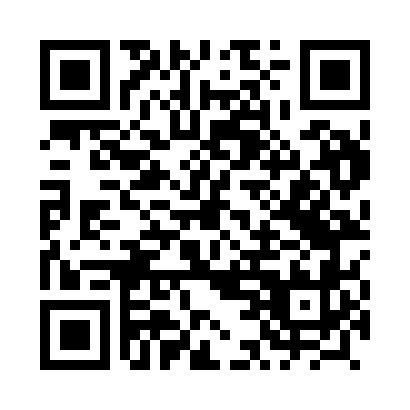 Prayer times for Gardoty, PolandWed 1 May 2024 - Fri 31 May 2024High Latitude Method: Angle Based RulePrayer Calculation Method: Muslim World LeagueAsar Calculation Method: HanafiPrayer times provided by https://www.salahtimes.comDateDayFajrSunriseDhuhrAsrMaghribIsha1Wed2:154:5612:285:378:0110:332Thu2:144:5412:285:388:0310:333Fri2:144:5212:285:398:0510:344Sat2:134:5012:285:408:0610:355Sun2:124:4812:285:428:0810:356Mon2:114:4612:275:438:1010:367Tue2:104:4412:275:448:1210:378Wed2:104:4212:275:458:1310:379Thu2:094:4012:275:468:1510:3810Fri2:084:3912:275:478:1710:3911Sat2:074:3712:275:488:1810:4012Sun2:074:3512:275:498:2010:4013Mon2:064:3312:275:508:2210:4114Tue2:054:3212:275:518:2310:4215Wed2:054:3012:275:528:2510:4216Thu2:044:2912:275:538:2710:4317Fri2:034:2712:275:538:2810:4418Sat2:034:2612:275:548:3010:4519Sun2:024:2412:275:558:3110:4520Mon2:024:2312:275:568:3310:4621Tue2:014:2112:275:578:3410:4722Wed2:014:2012:285:588:3610:4723Thu2:004:1912:285:598:3710:4824Fri2:004:1712:286:008:3910:4925Sat1:594:1612:286:008:4010:4926Sun1:594:1512:286:018:4210:5027Mon1:594:1412:286:028:4310:5128Tue1:584:1312:286:038:4410:5129Wed1:584:1212:286:048:4610:5230Thu1:574:1112:286:048:4710:5331Fri1:574:1012:296:058:4810:53